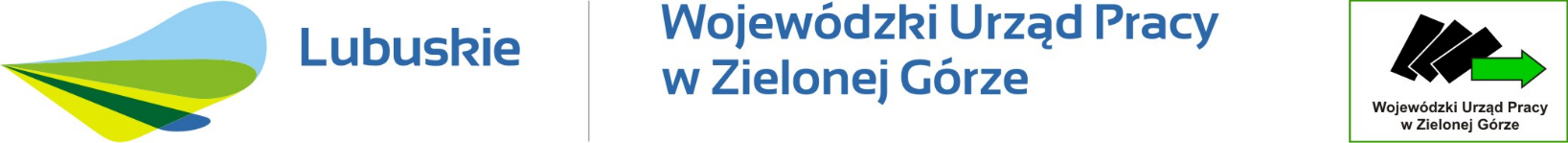 Poradnictwo zawodowe 
i formy szkoleniowe 
w województwie lubuskim 
w 2014 roku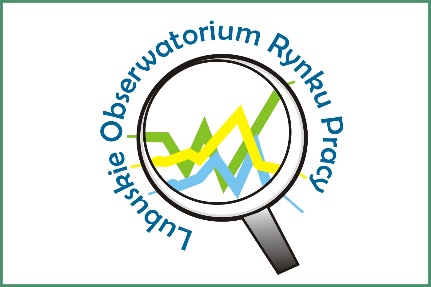 Zielona Góra, maj 2015 r.SPIS TREŚCIWSTĘP	3ROZDZIAŁ 1.	PORADNICTWO ZAWODOWE I INFORMACJA ZAWODOWA	51.1.	Poradnictwo indywidualne	61.2.	Poradnictwo grupowe	71.3.	Badania testowe	81.4.	Informacja zawodowa	8ROZDZIAŁ 2.	POMOC W AKTYWNYM POSZUKIWANIU PRACY	9ROZDZIAŁ 3.	SZKOLENIA BEZROBOTNYCH I POSZUKUJĄCYCH PRACY	11ROZDZIAŁ 4.	STAŻ	18ROZDZIAŁ 5.	PRZYGOTOWANIE ZAWODOWE DOROSŁYCH	22PODSUMOWANIE	23ANEKS STATYSTYCZNY – SPIS TABLICTab. 1 – 	Osoby korzystające z usług poradnictwa zawodowego i informacji zawodowej 
w województwie lubuskim w 2014 r.Tab. 2 – 		Wybrane kategorie osób bezrobotnych (bezrobotni do 25 roku życia i powyżej 50 roku życia) korzystających z usług poradnictwa zawodowego i informacji zawodowej w województwie lubuskim w 2014 r.Tab. 3 – 		Wybrane kategorie osób bezrobotnych (bezrobotni do 6 miesięcy i powyżej 12 miesięcy) korzystających z usług poradnictwa zawodowego i informacji zawodowej w województwie lubuskim w 2014 r.Tab. 4 – 		Wybrane kategorie osób bezrobotnych (bezrobotni zamieszkali na wsi oraz niepełnosprawni) korzystających z usług poradnictwa zawodowego i informacji zawodowej w województwie lubuskim w 2014 r.Tab. 5 – 	Struktura osób korzystających z usługi poradnictwa indywidualnego według poziomu wykształcenia w województwie lubuskim w 2014 r.Tab. 6 – 	Pomoc pracodawcom i przedsiębiorcom korzystającym z usługi poradnictwa zawodowego w województwie lubuskim w 2014 r.Tab. 7 – 	Uczestnicy szkoleń w klubach pracy w zakresie aktywnego poszukiwania pracy 
w województwie lubuskim w 2014 r.Tab. 8 – 	Struktura (wg wieku) uczestników szkoleń w zakresie aktywnego poszukiwania pracy, realizowanych w klubach pracy w województwie lubuskim w 2014 r.Tab. 9 – 	Struktura (wg poziomu wykształcenia) uczestników szkoleń w zakresie aktywnego poszukiwania pracy, realizowanych w klubach pracy w województwie lubuskim 
w 2014 r.Tab. 10 – 	Struktura (wg stażu pracy) uczestników szkoleń w zakresie aktywnego poszukiwania pracy, realizowanych w klubach pracy w województwie lubuskim 
w 2014 r.Tab. 11 – 	Struktura (wg czasu pozostawania bez pracy) uczestników szkoleń w zakresie aktywnego poszukiwania pracy, realizowanych w klubach pracy w województwie lubuskim w 2014 r.Tab. 12 – 	Osoby kierowane na szkolenia w województwie lubuskim w 2014 r.Tab. 13 – 	Wybrane obszary zawodowe szkoleń w województwie lubuskim w 2014 r.Tab. 14 – 	Struktura uczestników szkoleń (wg wieku) realizowanych w województwie lubuskim w 2014 r.Tab. 15 – 	Struktura uczestników szkoleń (wg poziomu wykształcenia) realizowanych 
w województwie lubuskim w 2014 r.Tab. 16 – 	Liczba i czas trwania szkoleń organizowanych w województwie lubuskim 
w 2014 r.Tab. 17 – 	Instytucje szkoleniowe realizujące szkolenia w województwie lubuskim w 2014 r.Tab. 18 – 	Wnioski o skierowanie na wybrane formy aktywizacji w województwie lubuskim 
w 2014 r.Tab. 19 – 	Osoby uczestniczące w programie stażu w województwie lubuskim w 2014 r.Tab. 20 – 	Struktura uczestników (wg wieku) kończących staż w województwie lubuskim 
w 2014 r.Tab. 21 – 	Struktura uczestników (wg poziomu wykształcenia) kończących staż 
w województwie lubuskim w 2014 r.Tab. 22 – 	Wybrane obszary zawodowe w których bezrobotni odbyli program stażu 
w województwie lubuskim w 2014 r.Przedruk w całości lub w części oraz wykorzystaniedanych statystycznych w druku dozwolone 
wyłącznie z podaniem źródłaWSTĘP Celem opracowania jest przedstawienie informacji zarówno o podstawowych zapisach normatywnych dotyczących poradnictwa zawodowego oraz form aktywizacji zawodowej (szkolenie, staż, przygotowanie zawodowe), jak również o działaniach urzędów pracy zmierzających do łagodzenia skutków bezrobocia, aktywizacji zawodowej, jak też do podnoszenia kwalifikacji osób bezrobotnych. Opracowanie to sporządzono w oparciu o obligatoryjną sprawozdawczość statystyczną, tj. MPiPS – 01 „Sprawozdanie o rynku pracy” wraz z załącznikami (wszystkie dane zawarte w opracowaniu pochodzą z załącznika nr 4 ww. sprawozdania).Korzystano ponadto z informacji wynikających z zapisów poniższych aktów prawnych: Ustawa z 20 kwietnia 2004 r. o promocji zatrudnienia i instytucjach rynku pracy 
(Dz. U. z 2015 r. poz. 149 z późn. zm.),Rozporządzenie Ministra Pracy i Polityki Społecznej z 14 września 2010 r. w sprawie standardów i warunków prowadzenia usług rynku pracy (Dz. U. z 2010 r. Nr 177, poz. 1193 z późn. zm.) oraz Rozporządzenie Ministra Pracy i Polityki Społecznej z dnia 14 maja 2014 r. w sprawie szczegółowych warunków realizacji oraz trybu i sposobów prowadzenia usług rynku pracy (Dz. U. poz. 667),Rozporządzenie Ministra Pracy i Polityki Społecznej z dnia 18 sierpnia 2009 r. 
w sprawie szczegółowego trybu przyznawania zasiłku dla bezrobotnych, stypendium 
i dodatku aktywizacyjnego (t. j. Dz. U. z 2014 r. poz. 1189),Rozporządzenie Ministra Pracy i Polityki Społecznej z 20 sierpnia 2009 r. w sprawie szczegółowych warunków odbywania stażu przez bezrobotnych (Dz. U. z 2009 r. 
Nr 142, poz. 1160).Rozporządzenie Ministra Pracy i Polityki Społecznej z 11 kwietnia 2014 r. w sprawie przygotowania zawodowego dorosłych (Dz. U. z 2014 roku, poz. 497).Opracowanie składa się z części opisowej oraz tabelarycznej (aneks statystyczny), prezentującej dane statystyczne za 2014 rok dotyczące m. in. powiatów województwa lubuskiego.Nowelizacja ustawy o promocji zatrudnienia i instytucjach rynku pracy z dnia 
14 marca 2014 r., która weszła w życie 27 maja 2014 r. spowodowała konieczność ujmowania, określonych nowymi przepisami, nowych oraz dotychczas obowiązujących form aktywizacji, w obowiązujących do 31 grudnia 2014 r. pozycjach sprawozdań statystycznych. W poniższym opracowaniu dotyczy to Rozdziału 2 „Pomoc w aktywnym poszukiwaniu pracy” (kluby pracy 
i zajęcia aktywizacyjne) oraz Aneksu Statystycznego (dotychczasowe tabele 12 – 16).ROZDZIAŁ 1.	PORADNICTWO ZAWODOWE I INFORMACJA ZAWODOWAZgodnie z Ustawą o promocji zatrudnienia i instytucjach rynku pracy do podstawowych usług rynku pracy zaliczamy poradnictwo zawodowe i informację zawodową.Usługa ta świadczona jest przez doradców zawodowych zarówno w powiatowych urzędach pracy, jak też i w Centrach Informacji i Planowania Kariery Zawodowej wojewódzkich urzędów pracy (w województwie lubuskim CIiPKZ znajduje się w Gorzowie Wlkp. i w Zielonej Górze). Polega ona na pomocy udzielanej osobie bezrobotnej lub poszukującej pracy przy wyborze lub zmianie zawodu, kierunku szkolenia i kształcenia zawodowego z jednoczesnym uwzględnieniem możliwości psychofizycznych, sytuacji życiowej poszukującego pracy, 
a także potrzeb rynku pracy. Działanie doradcy w ramach poradnictwa zawodowego polega na:udzielaniu informacji o zawodach, rynku pracy oraz możliwościach szkolenia 
i kształcenia,udzielaniu porad z wykorzystaniem standaryzowanych metod ułatwiających wybór zawodu, zmianę kwalifikacji, podjęcie lub zmianę zatrudnienia, w tym badaniu zainteresowań i uzdolnień zawodowych,kierowaniu na specjalistyczne badania psychologiczne i lekarskie umożliwiające wydawanie opinii o przydatności zawodowej do pracy i zawodu albo kierunku szkolenia,inicjowaniu, organizowaniu i prowadzeniu grupowych porad zawodowych dla bezrobotnych i poszukujących pracy.Doradcy zawodowi świadczą również usługi na potrzeby pracodawców, które polegają na udzielaniu informacji i pomocy:w doborze kandydatów do pracy spośród bezrobotnych i poszukujących pracy,we wspieraniu rozwoju zawodowego pracodawcy i jego pracowników przez udzielanie porad zawodowych.Poradnictwo zawodowe i informacja zawodowa świadczone są w formie porady indywidualnej lub w formie porady grupowej.Wszelkie dane liczbowe zgodne z obowiązującą w 2014 r. statystyką, dotyczące poradnictwa zawodowego i informacji zawodowej, charakteryzujące działania CIiPKZ oraz powiatowych urzędów pracy zamieszczono w zestawieniach tabelarycznych aneksu statystycznego. 1.1.	Poradnictwo indywidualnePoradnictwo zawodowe indywidualne jest procesem, który w efekcie powinien doprowadzić do:znalezienia przez klienta zgłaszającego się po poradę drogi rozwiązania problemu oraz podjęcia planowanych i świadomych działań zmierzających do znalezienia zatrudnienia odpowiadającego jego zdolnościom, cechom psychofizycznym i kwalifikacjom,pełnego zadowolenia z dokonanego wyboru i jego skutków, pełnego rozwoju zawodowego, który wspierać będzie w rozwiązywaniu bieżących 
i przyszłych problemów.W ramach indywidualnego poradnictwa zawodowego doradca zawodowy stosuje procedury i techniki rozmowy doradczej, która jest podstawową metodą pracy 
z indywidualnym klientem. Rozmowa pozwala na uzyskanie niezbędnych informacji 
o sytuacji klienta, przebiegu jego drogi edukacyjnej i zawodowej, zainteresowaniach 
i oczekiwaniach związanych z wyborem kierunku kształcenia lub zawodu. Jednocześnie stanowi ona punkt wyjścia do wspólnego określenia planu dalszego działania klienta.Zgodnie z obowiązującą statystyką w ramach poradnictwa indywidualnego wyróżniono dwie formy tej usługi, a mianowicie: rozmowę wstępną (w statystykach rynku pracy obowiązuje od 2008 r.) i poradę indywidualną. Liczba uczestników rozmowy wstępnej odnotowana w 2014 r. w statystykach lubuskich powiatowych urzędów pracy (PUP) oraz centrów informacji i planowania kariery zawodowej (CIiPKZ) ogółem wyniosła 9.706 osób. Porównanie liczby uczestników rozmowy wstępnej w latach 2010 – 2014 prezentuje poniższa tabela.Z porady indywidualnej w okresie 12 miesięcy 2014 r. skorzystały 13.192 osoby. Porównanie liczebności tej formy poradnictwa w latach 2010 – 2014 przedstawia poniższa tabela.Największą grupą uczestników omawianych form indywidualnego poradnictwa zawodowego byli, zarówno w 2014 r., jak też w latach poprzednich, bezrobotni, których udział w ogółem wahał się w granicach od 95,1% do 98,5%.Inną grupą korzystających z obu form poradnictwa indywidualnego były osoby poszukujące pracy. Liczba odnotowanych w statystykach w 2014 r. wyniosła 44 osoby 
(w 2013 r. – 87, w 2012 r. – 92, w 2011 r. – 128, a w 2010 r. – 276).1.2.	Poradnictwo grupowePoradnictwo zawodowe grupowe polega na udziale uczestnika w warsztatach prowadzonych pod kierunkiem doświadczonych doradców zawodowych, którzy poprzez realizację konkretnego programu zajęć, stymulują grupę do działań zmierzających do uzyskania założonych celów. Forma ta jest skutecznym sposobem świadczenia pomocy ludziom, którzy pracując w zespole i będąc jego członkami, w atmosferze akceptacji i otwartości, mają możliwość zbadania i zdefiniowania własnego problemu zawodowego, dokonania adekwatnej oceny siebie oraz rozwijania umiejętności podejmowania decyzji dotyczących planowania kariery zawodowej. Zajęcia grupowe mają za zadanie wspierać zaangażowanie klienta oraz motywować go do podejmowania działań związanych z aktywnością na rynku pracy. Grupa daje możliwość wymiany doświadczeń, konfrontacji oraz odbudowywania więzi społecznych, których często brakuje osobom bezrobotnym. Zgodnie z nowelizacją ustawy, w formularzu statystycznym sprawozdania zał. 4 do poradnictwa grupowego dołączono zajęcia aktywizacyjne.W 2014 r. powiatowe urzędy pracy i CIiPKZ działające na terenie województwa lubuskiego w ramach poradnictwa grupowego przeprowadziły zajęcia dla 761 grup (w latach poprzednich od 287 grup do 605 grup), w których uczestniczyło 5.470 osób, z czego znacząca większość bo ponad 92% to bezrobotni.1.3.	Badania testoweW procesie poradnictwa zawodowego, aby pomóc klientom w poznaniu swoich możliwości i preferencji zawodowych, a tym samym ułatwić im podejmowanie właściwej decyzji zawodowej, wykorzystywane są testy do badania zainteresowań, ogólnych uzdolnień zawodowych, a także cech osobowości. Każda osoba będąca uczestnikiem różnego rodzaju form poradnictwa zawodowego, która wyrazi zgodę na przeprowadzenie badań psychologicznych, ma możliwość nieodpłatnego skorzystania z takich badań.Badania testowe w obligatoryjnej statystyce rynku pracy obowiązują od 2008 roku.W ciągu dwunastu miesięcy 2014 r. zarówno centra informacji i planowania kariery zawodowej, jak też i powiatowe urzędy pracy przeprowadziły 1.804 badania testowe 
(w poprzednich okresach: w 2013 r. – 1.887, w 2012 r. – 1.464, w 2011 r. – 1.567, w 2010 r. – 2.046).Należy nadmienić, iż we wszystkich omawianych okresach zdecydowana większość przeprowadzonych badań testowych dotyczyła osób zarejestrowanych jako bezrobotne.1.4.	Informacja zawodowaInformacja zawodowa to informacja związana ze światem pracy, która może zostać wykorzystana w procesie rozwoju kariery zawodowej, włączając w to wiadomości 
z zakresu edukacji i zatrudnienia, a także informacje psychospołeczne związane z pracą, np. dotyczące dostępności szkoleń, charakteru pracy i statusu pracownika w różnych zawodach. Ten rodzaj usługi realizowany jest w formie przekazu indywidualnego 
i grupowego przy udziale doradców zawodowych, którzy zarówno tworzą, jak i gromadzą oraz aktualizują informację zawodową.Do najczęściej stosowanych form przekazu informacji zawodowej należą m. in.: plakaty, informatory, ulotki, środki masowego przekazu, ogólnodostępne publikacje, programy komputerowe, strony internetowe, ekspozycje na tablicach ogłoszeń, a także rozmowy bezpośrednie i telefoniczne.W okresie całego 2014 r. doradcy zawodowi lubuskich powiatowych urzędów pracy i CIiPKZ w ramach informacji zawodowej udzielanej osobie indywidualnej obsłużyli 6.628 osób. Porównanie liczby uczestników tej formy informacji zawodowej przedstawia poniższa tabela:W przypadku grupowej informacji lubuscy doradcy w 2014 r. w statystykach odnotowali 1.007 grup, w których uczestniczyło 7.136 osób. Porównanie wielkości uczestnictwa w grupowej informacji zawodowej w latach 2010 – 2014 prezentuje poniższa tabela:ROZDZIAŁ 2.	POMOC W AKTYWNYM POSZUKIWANIU PRACYPomoc w aktywnym poszukiwaniu pracy polega na przygotowywaniu bezrobotnych i poszukujących pracy do lepszego radzenia sobie w poszukiwaniu i podejmowaniu zatrudnienia, w szczególności przez:uczestnictwo w szkoleniu z zakresu umiejętności poszukiwania pracy;dostęp do informacji i elektronicznych baz danych służących uzyskaniu umiejętności poszukiwania pracy i samozatrudnienia.Opiera się ona na zasadach:dobrowolności uczestnictwa, nieodpłatności korzystania przez uczestników ze szkoleń oraz sprzętu stanowiącego wyposażenie klubu pracy, z materiałów informacyjnych, literatury, artykułów piśmienniczych i innych materiałów. Pomoc w aktywnym poszukiwaniu pracy w klubach pracy jest realizowana m. in. przez organizowanie i prowadzenie szkoleń z zakresu umiejętności poszukiwania pracy. Obejmują one cykl spotkań mających na celu naukę praktycznych umiejętności niezbędnych przy poszukiwaniu zatrudnienia, a ich długość i tematyka są uzależnione od potrzeb uczestników.Zajęcia przeznaczone są dla bezrobotnych i poszukujących pracy, w tym 
w szczególności dla osób, które:nie posiadają doświadczenia w poszukiwaniu pracy, utraciły motywację do poszukiwania pracy w związku z długotrwałym niepowodzeniem 
w jej poszukiwaniu, chcą powrócić na rynek pracy po długim okresie braku aktywności zawodowej. Porównanie wybranych kategorii bezrobotnych uczestniczących w szkoleniach organizowanych przez kluby pracy w latach od 2010 do 2014 przedstawia poniższy wykres.Porównanie danych przedstawionych na wykresie (rok 2014 obejmuje, z uwagi na nowelizację ustawy, I półrocze) pokazuje, że prowadzone przez urzędy pracy szkolenia 
z zakresu aktywnego poszukiwania pracy, mimo zmieniającej się ogólnej liczby uczestników, największą popularnością cieszą się wśród kobiet i osób długotrwale bezrobotnych. W szkoleniach z zakresu umiejętności aktywnego poszukiwania pracy organizowanych przez PUP-y (do czasu wprowadzenia nowelizacją ustawy znowelizowanych i nowych form aktywizacyjnych) uczestniczyło w 2014 r. 314 osób, w tym 98,1% to osoby bezrobotne (w 2013 r. – 600 osób, z czego 595 to bezrobotni, w 2012 r. – 511 osób, z czego 505 to bezrobotni, w 2011 r. – 638 osób, w tym 3 osoby poszukujące pracy, w 2010 r. – 527 osób, z czego 525 osób to bezrobotni). Szczegółowe dane statystyczne za 2014 r. obejmujące zarówno województwo, jak też powiaty i opisujące uczestników tego typu szkolenia zamieszczono w zestawieniach tabelarycznych aneksu statystycznego.ROZDZIAŁ 3.	SZKOLENIA BEZROBOTNYCH I POSZUKUJĄCYCH PRACYZgodnie z zapisami w Ustawie o promocji zatrudnienia i instytucjach rynku pracy, szkolenie – to pozaszkolne zajęcia mające na celu uzyskanie, uzupełnienie lub doskonalenie umiejętności i kwalifikacji zawodowych lub ogólnych, potrzebnych do wykonywania pracy, 
w tym umiejętności poszukiwania zatrudnienia.Ważnym zadaniem, jakie mają spełnić szkolenia dla bezrobotnych jest również zmiana świadomości i kształtowanie przekonania o konieczności stałego doskonalenia swych kwalifikacji i umiejętności.Szkolenia inicjuje, organizuje i finansuje z Funduszu Pracy samorząd powiatowy (starosta, a w jego imieniu powiatowy urząd pracy, jako wyspecjalizowana jednostka wchodząca w skład powiatowej administracji zespolonej). Celem tej formy aktywizacji jest podniesienie kwalifikacji zawodowych i innych kwalifikacji uczestników szkolenia, zwiększających ich szanse na podjęcie lub utrzymanie zatrudnienia, innej pracy zarobkowej lub działalności gospodarczej, w szczególności w przypadku:braku kwalifikacji zawodowych,konieczności zmiany lub uzupełnienia kwalifikacji,utraty zdolności do wykonywania pracy w dotychczas wykonywanym zawodzie,braku umiejętności aktywnego poszukiwania pracy.Starosta przy współpracy z pracodawcami, instytucjami szkoleniowymi 
i instytucjami dialogu społecznego, oferuje szeroki zakres usług szkoleniowych obejmujący 
m. in.:Skierowanie na szkolenie do instytucji szkoleniowej, opłacenie kosztów szkolenia 
i wypłacanie stypendiów skierowanym uczestnikom szkoleń;Udzielenie pożyczki na sfinansowanie kosztów szkolenia – do wysokości 400% przeciętnego wynagrodzenia;Sfinansowanie kosztów egzaminów oraz kosztów uzyskania licencji – do wysokości 300% przeciętnego wynagrodzenia;Sfinansowanie kosztów studiów podyplomowych.Przy kierowaniu na szkolenie obowiązuje zasada równości w korzystaniu ze szkoleń bez względu na płeć, wiek, niepełnosprawność, rasę, pochodzenie etniczne, narodowość, orientację seksualną, przekonania polityczne i wyznanie religijne lub przynależność związkową.Szkolenie odbywa się w formie kursu, realizowanego według planu nauczania obejmującego przeciętnie nie mniej niż 25 godzin zegarowych w tygodniu. Szkolenie może trwać:do 6 miesięcy, a w sytuacjach uzasadnionych programem szkolenia w danym zawodzie nie dłużej niż 12 miesięcy;w przypadku osób bez kwalifikacji zawodowych szkolenie może trwać do 12 miesięcy, 
a w sytuacjach uzasadnionych programem szkolenia w danym zawodzie nie dłużej niż 24 miesiące.Skierowanie na szkolenie bezrobotnego, w przypadku zawodów wymagających szczególnych predyspozycji psychofizycznych, powinno być poprzedzone określeniem przez doradcę zawodowego powiatowego urzędu pracy predyspozycji do wykonywania zawodu, który osoba ta uzyska w wyniku szkolenia. W uzasadnionych przypadkach szkolenie może być poprzedzone skierowaniem na badania lekarskie lub psychologiczne finansowane 
z Funduszu Pracy.Spośród poszukujących pracy zarejestrowanych w powiatowym urzędzie pracy, na szkolenie skierowana może zostać osoba, która:jest w okresie wypowiedzenia stosunku pracy lub stosunku służbowego z przyczyn dotyczących zakładu pracy,jest zatrudniona u pracodawcy, wobec którego ogłoszono upadłość lub który jest 
w stanie likwidacji, z wyłączeniem likwidacji w celu prywatyzacji,otrzymuje świadczenie socjalne przysługujące na urlopie górniczym lub górniczy zasiłek socjalny, określone w odrębnych przepisach,uczestniczy w zajęciach w Centrum Integracji Społecznej lub indywidualnym programie integracji, o którym mowa w przepisach o pomocy społecznej,jest żołnierzem rezerwy,pobiera rentę szkoleniową,pobiera świadczenie szkoleniowe w ramach programu zwolnień monitorowanych,podlega ubezpieczeniu społecznemu rolników w pełnym zakresie na podstawie przepisów o ubezpieczeniu społecznym rolników jako domownik lub małżonek rolnika, jeżeli zamierza podjąć zatrudnienie, inną pracę zarobkową lub działalność gospodarczą poza rolnictwem.Porównanie liczby rozpoczynających i kończących szkolenia w województwie lubuskim, a także podejmujących pracę w trakcie lub po ukończeniu szkolenia, w latach 2010 – 2014 przedstawia poniższy wykres.W województwie lubuskim w 2014 r. 1.739 osób zostało skierowanych na szkolenia organizowane przez powiatowe urzędy pracy, wśród których było 1.728 bezrobotnych, co stanowiło 1,9% (w 2013 r. – 2,3%, w 2012 r. – 2,4%, w 2011 r. – 1,8%, a w 2010 r. – 4,8%) ogólnej liczby wyrejestrowanych bezrobotnych. Szkolenia te ukończyło natomiast 1.689 osób, w tym 1.677 bezrobotnych (różnica pomiędzy liczbą osób rozpoczynających, a kończących szkolenia wynika z ciągłości szkoleń na przełomie roku).Analizując prezentowane powyżej dane stwierdzić możemy, że po okresie wzrostu do 2010 roku liczby rozpoczynających, jak i kończących szkolenia od 2011 r wielkości te uległy znacznemu zmniejszeniu i do 2014 roku pozostają na zbliżonym poziomie. Zupełnie odmiennie kształtowała się wielkość udziału podejmujących pracę wśród osób kończących szkolenia. Od roku 2010 odnotowujemy wzrostową tendencję wielkości wymienionego wskaźnika. Po niewielkim spadku w 2012 r. od 2013 roku wystąpił znaczący wzrost wartości tego wskaźnika.Z grona osób, które w 2014 r. ukończyły szkolenie, ponad połowa podjęła pracę 
w trakcie szkolenia lub po jego ukończeniu.Powyższe zestawienie obejmuje 10 spośród 34, (w 2014 odnotowano dane 
w 26 obszarach) najbardziej popularnych obszarów zawodowych szkoleń w województwie lubuskim w roku 2014 i porównanie tych obszarów w latach 2010 – 2014. Wynika z niego iż prawie we wszystkich tych okresach te 10 obszarów obejmowało ponad 
¾ wszystkich uczestników kończących szkolenia. Powyższe zestawienie pokazuje ponadto, 
iż popularność większości obszarów w poszczególnych latach jest niezmienna. Porównanie struktur osób kończących szkolenie w latach 2010 – 2014 według wieku przedstawia poniższy wykres.Przedstawione na wykresie dane dotyczące struktury wg wieku pokazują, że 
w 2014 r. wzrosły wielkości udziału osób z grup wiekowych od 18 do 44 lat. W grupie wiekowej 18 – 24 lata odnotowano wzrost udziału o ponad 7 punktów procentowych. Zmalał natomiast, o ponad 11 punktów procentowych udział osób z grupy wiekowej powyżej 45 lat.Analizując struktury wg wykształcenia uczestników kończących szkolenia w latach 2010 – 2014 zauważyć można, że wielkość udziału procentowego poszczególnych grup ulega niewielkim wahaniom i pozostaje na zbliżonym poziomie.Opisując w sposób ogólny najliczniejszą grupę osób kończących szkolenie stwierdzić można, że w 2014 r. była to grupa osób w wieku do 34 lat z wykształceniem policealnym i średnim zawodowym lub zasadniczym zawodowym (w zdecydowanej większości ponad 50% ogółu osób kończących szkolenia). W 2014 r. 2 osoby bezrobotne, uzyskały pożyczkę szkoleniową. Szkolenie finansowane w ramach tej pożyczki ukończyła 1 osoba, która w okresie 3 miesięcy od ukończenia szkolenia podjęła pracę. Refundacją pracodawcom kosztów szkolenia pracowników w analizowanym okresie na terenie województwa lubuskiego nie był objęty żaden pracodawca.W okresie 12 miesięcy 2014 r. spośród bezrobotnych uczestników szkoleń stypendium na kontynuowanie nauki otrzymało 19 bezrobotnych (wszyscy w szkole ponadgimnazjalnej). Pracę w trakcie nauki podjęły 2 osoby.W 2014 r. w ramach działań szkoleniowych powiatowe urzędy pracy, sfinansowały 78 osobom (w porównaniu do 2013 r. – spadek o 206 osób) koszty egzaminów umożliwiających uzyskanie uprawnień zawodowych, certyfikatów lub tytułów zawodowych oraz koszty uzyskania licencji niezbędnych do wykonywania zawodu. Dane dotyczące tego segmentu działań szkoleniowych w latach 2012 – 2014 prezentuje poniższa tabela.Ponadto w ramach działań szkoleniowych powiatowe urzędy pracy województwa lubuskiego w 2014 r. współuczestniczyły w finansowaniu (źródło finansowania – Fundusz Pracy) kosztów studiów podyplomowych. Wybrane kategorie osób, które uzyskały współfinansowanie kosztów studiów podyplomowych prezentuje poniższa tabela.Zdecydowana większość osób korzystających z tej formy pomocy to bezrobotni – blisko 98% ogółu uczestników. Spośród wszystkich którzy ukończyli studia podyplomowe 
(27 osób) blisko 45% podjęła pracę.Dane statystyczne dot. problematyki szkoleń za 2014 r. obejmujące zarówno województwo, jak też powiaty i opisujące uczestników tej formy aktywizacji zamieszczono 
w zestawieniach tabelarycznych aneksu statystycznego.ROZDZIAŁ 4.	STAŻJedną z najważniejszych form szkoleniowych aktywizacji bezrobotnych jest staż, czyli nabywanie przez bezrobotnego umiejętności praktycznych przez wykonywanie zadań 
w miejscu zatrudnienia bez nawiązywania stosunku pracy z pracodawcą.Starosta poprzez urząd pracy może skierować do odbycia stażu na okres do 6 miesięcy każdego bezrobotnego. Bezrobotny, który nie ukończył 30 roku życia może zostać skierowany do odbycia stażu przez okres do 12 miesięcy.Podmiot gospodarczy zamierzający zorganizować tą formę aktywizacji bezrobotnych zobowiązany jest złożyć do starosty wniosek o zawarcie umowy 
o zorganizowanie stażu. Pracodawca może wskazać imiennie osobę, którą ma zamiar przyjąć na staż. Nadzór nad odbywaniem stażu poprzez urząd pracy sprawuje starosta, natomiast na pracodawcy wobec stażysty spoczywają m. in. następujące obowiązki:zapoznanie bezrobotnego z programem stażu, z jego obowiązkami oraz uprawnieniami;zapewnienie bezrobotnemu bezpiecznych i higienicznych warunków odbywania stażu na zasadach przewidzianych dla pracowników, profilaktycznej ochrony zdrowia 
w zakresie przewidzianym dla pracowników, bezpłatnych posiłków i napojów profilaktycznych;przeszkolenie bezrobotnego na zasadach przewidzianych dla pracowników w zakresie bezpieczeństwa i higieny pracy, przepisów przeciwpożarowych oraz zapoznanie go 
z obowiązującym regulaminem pracy;przydzielenie bezrobotnemu, na zasadach przewidzianych dla pracowników, odzieży 
i obuwia roboczego, środków ochrony indywidualnej oraz niezbędnych środków higieny osobistej.Niezwłocznie po zakończeniu realizacji programu, nie później jednak niż 
w terminie 7 dni po zakończeniu realizacji programu stażu, organizator wydaje opinię zawierającą informacje o zadaniach realizowanych przez bezrobotnego i umiejętnościach praktycznych pozyskanych w trakcie stażu, natomiast PUP wydaje osobie bezrobotnej zaświadczenie o odbyciu stażu.W województwie lubuskim w 2014 r. skierowano do odbycia stażu 6.929 osób, wśród których zdecydowaną większość (blisko 100%) stanowiły osoby bezrobotne. Wyrejestrowani bezrobotni do odbycia stażu to 7,4% (w 2013 r. – 7,5%, w 2012 r. – 6,4%; 
w 2011 r. – 4,3%; w 2010 r. – 9,6%) ogólnej liczby wyłączonych z ewidencji bezrobotnych. Spośród 5.594 osób, które ukończyły staż – 4.193 osoby odbywało staż w okresie od 3 do 6 miesięcy, natomiast 1.401 osób uczestniczyło w stażu trwającym od 6 do 12 miesięcy. Różnica w liczbie osób skierowanych, a kończących staż wynika z ciągłości stosowania tej formy na przełomie roku. Przedstawione na poniższym wykresie dane dotyczące struktury wg wieku pokazują, że w 2014 r. wzrosła wielkość udziału procentowego osób w wieku 18 – 24 lata. Spadła natomiast, o blisko 7 punktów procentowych, wielkość udziału osób z grupy wiekowej 45 lat i więcej.Analizując struktury wg wykształcenia uczestników kończących staż zauważyć można że w 2014 r. wzrósł udział osób z wykształceniem wyższym oraz policealnym i średnim zawodowym. Odwrotna sytuacja wystąpiła w pozostałych grupach wykształcenia osób uczestniczących w stażu.Opisując strukturę uczestników tej formy aktywizacji stwierdzić można, że nadal większość kończących w 2014 r. staż, podobnie jak w latach poprzednich, to osoby w wieku do 34 lat, posiadający wykształcenie co najmniej policealne bądź średnie zawodowe.W 2014 r. wśród bezrobotnych, kończących tę formę aktywizacji największym powodzeniem cieszyły się m. in. następujące obszary zawodowe ujęte w sprawozdaniu statystycznym: „inne obszary zawodowe”; „prace sekretarskie i biurowe”; „sprzedaż, marketing, public relations, handel nieruchomościami”.Powyższe zestawienie porównawcze obejmuje 10 najbardziej popularnych obszarów zawodowych stażu z 28 odnotowanych w województwie lubuskim w 2014 r.. Wynika z niego, iż w porównywanych okresach te 10 obszarów obejmowało ponad 90% wszystkich uczestników kończących staż. Powyższe zestawienie pokazuje ponadto, iż popularność większości obszarów zawodowych nie zmienia się. Szczegółowe dane statystyczne za 2014 r. obejmujące zarówno województwo, jak też powiaty i opisujące uczestników programu stażu zamieszczono w zestawieniach tabelarycznych aneksu statystycznego.ROZDZIAŁ 5.	PRZYGOTOWANIE ZAWODOWE DOROSŁYCHZ dniem 1 lutego 2009 r., w wyniku nowelizacji ustawy o promocji zatrudnienia 
i instytucjach rynku pracy, przygotowanie zawodowe w miejscu pracy zastąpiono przygotowaniem zawodowym dorosłych, rozszerzając jednocześnie zakres przedmiotowy oraz merytoryczny tej formy aktywizacji.Przygotowanie zawodowe dorosłych to instrument aktywizacji realizowany bez nawiązania stosunku pracy z pracodawcą, według programu obejmującego nabywanie umiejętności praktycznych i wiedzy teoretycznej, zakończony egzaminem. Instrument ten umożliwia uzyskanie tytułu zawodowego, tytułu czeladnika lub zdobycie wybranych kwalifikacji zawodowych lub umiejętności.Przygotowanie zawodowe dorosłych odbywa się w miejscu pracy, na podstawie umowy zawieranej między starostą a pracodawcą lub między starostą, pracodawcą 
i instytucją szkoleniową, wpisaną do rejestru prowadzonego przez wojewódzki urząd pracy. Realizowane jest w oparciu o program opracowany przez pracodawcę lub instytucję szkoleniową we współpracy z pracodawcą. Ustawodawca w ramach tej formy aktywizacji przewidział dwa warianty:praktyczną naukę zawodu dorosłych umożliwiającą przystąpienie do egzaminu potwierdzającego kwalifikacje w zawodzie lub egzaminu czeladniczego; trwającą od 
12 do 18 miesięcy;przyuczenie do pracy dorosłych mające na celu zdobycie wybranych kwalifikacji zawodowych lub umiejętności, niezbędnych do wykonywania określonych zadań zawodowych, właściwych dla zawodu występującego w klasyfikacji zawodów 
i specjalności dla potrzeb rynku pracy; trwające od 3 do 6 miesięcy.Koszty przygotowania zawodowego dorosłych finansowane z Funduszu Pracy obejmują:refundację wydatków poniesionych na uczestnika przygotowania zawodowego dorosłych niezbędnych do realizacji programu (tj. określone w umowie wydatki poniesione 
w szczególności na materiały i surowce, eksploatację maszyn i urządzeń, odzież roboczą, posiłki regeneracyjne i inne środki niezbędne do realizacji programu przygotowania zawodowego dorosłych w wymiarze do 2% przeciętnego miesięcznego wynagrodzenia za każdy pełny miesiąc realizacji programu);jednorazową premię przyznawaną pracodawcy po zakończeniu tej formy aktywizacji, jeżeli skierowany przez starostę uczestnik przygotowania zawodowego dorosłych ukończył program praktycznej nauki zawodu dorosłych lub przyuczenia do pracy dorosłych i zdał egzamin;należność przysługującą instytucji szkoleniowej za przygotowanie i realizację ustalonej części programu;koszty badań lekarskich i psychologicznych mających na celu ustalenie zdolności do udziału w przygotowaniu zawodowym dorosłych;koszty egzaminów potwierdzających kwalifikacje w zawodzie, egzaminów czeladniczych lub egzaminów sprawdzających.Ta forma aktywizacji, jak wynika ze statystyk nie jest popularną formą stosowaną przez urzędy pracy województwa lubuskiego. W 2014 r. w województwie lubuskim w praktycznej nauce zawodu dorosłych uczestniczyły 2 osoby bezrobotne z powiatu żarskiego, które w omawianym roku ukończyły tą formę aktywizacji.W okresie 12 m-cy 2014 r. w województwie lubuskim nikt nie został skierowany do uczestnictwa w innej formie przygotowania zawodowego, tj. przyuczenia do pracy dorosłych.PODSUMOWANIEPodsumowując prezentowaną analizę, której zadaniem było zilustrowanie sytuacji na lubuskim rynku pracy dotyczącej szkoleniowych form aktywizacji zawodowej bezrobotnych, należy stwierdzić, że:Rok 2014 r. w poradnictwie zawodowym w ujęciu statystycznym, to kolejny rok w którym odnotowano spadek liczby uczestników rozmowy wstępnej i poradnictwa grupowego. Zgodnie z danymi przekazanymi przez powiatowe urzędy pracy, wzrost liczby osób uczestniczących odnotowano w poradnictwie grupowym. Najbardziej popularną formą poradnictwa zawodowego była w 2014 r. porada indywidualna;Spadek liczby uczestników wystąpił również, zarówno w grupowej (w 2014 r. spadła zarówno liczba grup, jak i liczba uczestników), jak również w indywidualnej informacji zawodowej;W 2014 r., w porównaniu do roku poprzedniego, liczba osób rozpoczynających 
i kończących szkolenie pozostawała na porównywalnym poziomie. Znacznie, bo o ponad 10 punktów procentowych, zwiększył się udział osób podejmujących pracę po ukończeniu szkolenia w ogólnej liczbie osób kończących tą formę aktywizacji. Struktura według wieku, uczestniczących w 2014 r. osób pokazuje znaczny wzrost udziału osób w wieku 18 – 24 lata, przy jednoczesnym spadku udziału osób w wieku 45 lat i więcej. Natomiast struktura według wykształcenia osób uczestniczących w szkoleniach znacząco się nie zmieniła. Ponadto stwierdzić można, że w latach 2010 – 2014 nadal najliczniejszą grupą uczestników tej formy aktywizacji były osoby w wieku 18 – 34 lata 
z wykształceniem co najmniej średnim i zasadniczym zawodowym;10 najliczniejszych obszarów zawodowych szkoleń w 2014 r. (na 26 odnotowane) obejmowało ponad ¾ wszystkich uczestników kończących tą formę aktywizacji. Od 
5 lat popularność pierwszych 10 obszarów nie podlega szczególnym zmianom;Wprowadzone w 2009 r. oraz w 2014 r. zmiany w ustawie o promocji zatrudnienia 
i instytucjach rynku pracy a dotyczące stażu rozszerzyły grupę bezrobotnych będących w szczególnej sytuacji mogących korzystać z tej formy aktywizacji. W 2014 r, powiatowe urzędy pracy województwa lubuskiego skierowały do odbycia stażu 6.929 osób – większość to bezrobotni (blisko 100%). Opisując strukturę uczestników kończących staż stwierdzić można, że większość to osoby w wieku do 34 lat posiadające co najmniej wykształcenie policealne bądź średnie zawodowe;Najpopularniejszymi obszarami zawodowymi stażu w województwie lubuskim w 2014 r, były „inne obszary zawodowe” oraz „prace sekretarskie i biurowe”, które ukończyło blisko 2/3 osób kończących tą formę;Celem przygotowania zawodowego dorosłych wprowadzonego w miejsce przygotowania zawodowego w miejscu pracy było lepsze dostosowanie programów praktycznego szkolenia zawodowego do zmieniających się potrzeb rynku pracy. Ta forma aktywizacji, jak wynika ze statystyk powiatowych urzędów pracy nie jest zbyt popularną formą aktywizacji. W 2014 r. uczestnikami tej formy były 2 osoby, które kończyły udział w programie. Uczestników odnotowano tylko w 1 powiecie.W oparciu o przedstawione dane stwierdzić można, że w roku 2014 mimo zmieniającej się liczby uczestników, poradnictwo zawodowe i szkoleniowe formy aktywizacji nadal stanowią istotny element w działaniach publicznych służb zatrudnienia 
w minimalizowaniu skutków bezrobocia.2010 rok2011 rok2012 rok2013 rok2014 rokOgółem21.11719.17715.96614.7369.706PUP19.36318.92015.88914.6779.636CIiPKZ1.7542577759702010 rok2011 rok2012 rok2013 rok2014 rokOgółem16.51510.6609.57714.11013.192PUP15.82310.2669.41813.93913.095CIiPKZ692394159171972010 rok2011 rok2012 rok2013 rok2014 rokOgółem8.4917.0536.0047.7826.628PUP5.9204.3713.8995.8065.066CIiPKZ2.5712.6822.1051.9761.5622010 rok2010 rok2011 rok2011 rok2012 rok2012 rok2013 rok2013 rok2014 rok2014 rokLiczba grupLiczba uczestnikówLiczba grupLiczba uczestnikówLiczba grupLiczba uczestnikówLiczba grupLiczba uczestnikówLiczba grupLiczba uczestnikówOgółem1.58615.4933.07320.1052.64416.8472.25015.5091.0077.136PUP1.58214.6782.88718.3212.88715.8692.17614.8139266.189CIiPKZ48151861.784949787469681947Osoby, które w 2010 r.Osoby, które w 2010 r.Osoby, które w 2011 r.Osoby, które w 2011 r.Osoby, które w 2012 r.Osoby, które w 2012 r.Osoby, które w 2013 r.Osoby, które w 2013 r.Osoby, które w 2014 r.Osoby, które w 2014 r.Ukończyły szkoleniePodjęły pracęUkończyły szkoleniePodjęły pracęUkończyły szkoleniePodjęły pracęUkończyły szkoleniePodjęły pracęUkończyły szkoleniePodjęły pracęOgółem5.7001.9811.8056852.1037902.1749891.689943Usługi transportowe, w tym kursy prawa jazdy1.121334511171610206653231450208Inne obszary szkoleń889244339165353166207134260135Pozostałe usługi10966652010357186105204136Technika i handel art. technicznymi (w tym: mechanika, metalurgia, …)4499814455167522108317989Rozwój osobowościowy i kariery zawodowej24122965655756200193166165Architektura i budownictwo3941161143911028953011858Sprzedaż, marketing, public relations, handel nieruchomościami3638056131683563187924Rolnictwo, leśnictwo, rybołówstwo54293211504090534525Usługi fryzjerskie, kosmetyczne192533018461438183218Rachunkowość, księgowość, bankowość, ubezpieczenia, …39172123325622100453017WyszczególnienieWyszczególnienieOsoby, którym sfinansowano z FP koszty egzaminów lub licencjiOsoby, którym sfinansowano z FP koszty egzaminów lub licencjiOsoby, którym sfinansowano z FP koszty egzaminów lub licencjiOsoby, które podjęły pracę w okresie do 3 m-cy po zdaniu egzaminu lub uzyskaniu licencjiOsoby, które podjęły pracę w okresie do 3 m-cy po zdaniu egzaminu lub uzyskaniu licencjiOsoby, które podjęły pracę w okresie do 3 m-cy po zdaniu egzaminu lub uzyskaniu licencjiWyszczególnienieWyszczególnienie2012 r.2013 r.2014 r.2012 r.2013 r.2014 r.OgółemOgółem169284783814647z tegobezrobotni (bez niepełnosprawnych)1182617211813545z tegoposzukujący pracy (bez niepełnosprawnych)100100z tegoniepełnosprawni bezrobotni1121611112z tegopracownicy w wieku 45 lat i powyżej000000WyszczególnienieOsoby, które uzyskały zgodę starosty na współfinansowanie kosztów studiów podyplomowychOsoby, które uzyskały zgodę starosty na współfinansowanie kosztów studiów podyplomowychOsoby, które uzyskały zgodę starosty na współfinansowanie kosztów studiów podyplomowychOsoby, które uzyskały zgodę starosty na współfinansowanie kosztów studiów podyplomowychOsoby, które uzyskały zgodę starosty na współfinansowanie kosztów studiów podyplomowychOsoby, które uzyskały zgodę starosty na współfinansowanie kosztów studiów podyplomowychOsoby, które uzyskały zgodę starosty na współfinansowanie kosztów studiów podyplomowychOsoby, które uzyskały zgodę starosty na współfinansowanie kosztów studiów podyplomowychWyszczególnienieOsoby, które rozpoczęły studia podyplomoweOsoby, które rozpoczęły studia podyplomoweOsoby, które zakończyły studia podyplomoweOsoby, które zakończyły studia podyplomoweOsoby, które podjęły pracę w trakcie studiów podyplomowychOsoby, które podjęły pracę w trakcie studiów podyplomowychOsoby, które podjęły pracę w okresie 3 miesięcy po ukończeniu studiów podyplomowychOsoby, które podjęły pracę w okresie 3 miesięcy po ukończeniu studiów podyplomowychWyszczególnienieRazemKobietyRazemKobietyRazemKobietyRazemKobietyRazem26231813231700Bezrobotni bez niepełnosprawnych21191611221700Poszukujący pracy21001000Niepełnosprawni22110000w tym bezrobotni niepełnosprawni22110000Osoby w wieku 45 lat i więcej11110000Osoby, które w 2012 r.Osoby, które w 2012 r.Osoby, które w 2013 r.Osoby, które w 2013 r.Osoby, które w 2014 r.Osoby, które w 2014 r.Ukończyły stażPodjęły pracęUkończyły stażPodjęły pracęUkończyły stażPodjęły pracęOgółem5.0232.5546.5493.7055.5693.998Inne obszary zawodowe2.0781.1052.9921.6032.9622.090Prace sekretarskie i biurowe1.0925531.280718853593Sprzedaż, marketing, public relations, handel nieruchomościami471254587332445350Pozostałe usługi231105278188236181Usługi gastronomiczne13347215130141108Rachunkowość, księgowość, bankowość, ubezpieczenia, analiza inwestycyjna14480168114135111Opieka społeczna1416417211512883Zarządzanie i administrowanie824371288154Architektura i budownictwo692893607241Usługi fryzjerskie, kosmetyczne11240110637151